                To Junior High School Success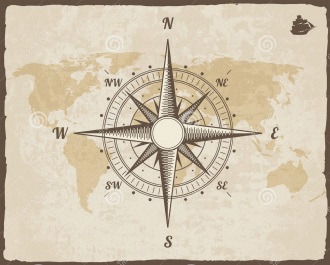 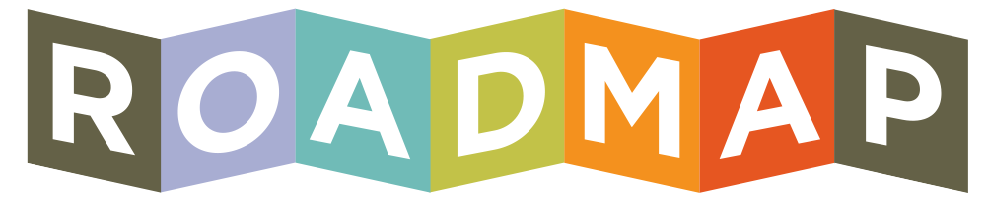                              Navigating through Peer Pressure, the Social Scene & Making Positive ChoicesA FREE workshop for parents and students of LPPS making the move to middle school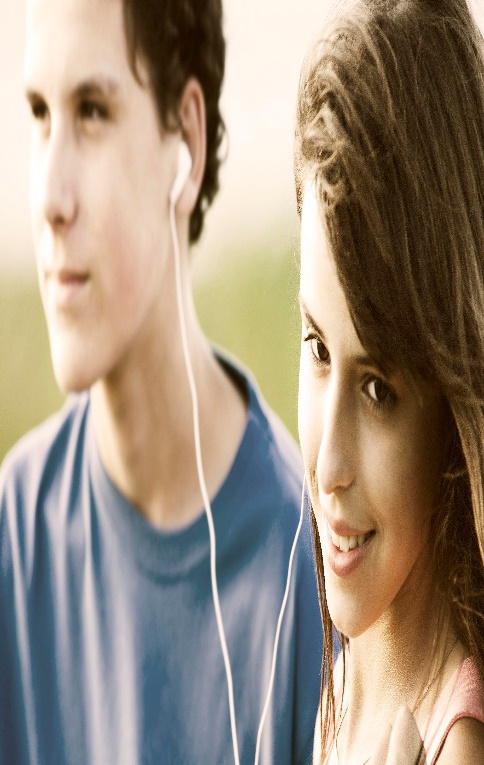 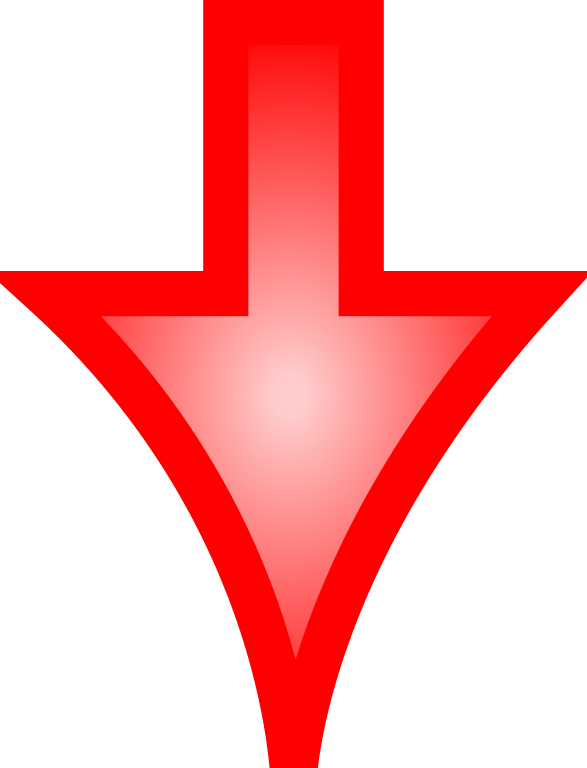 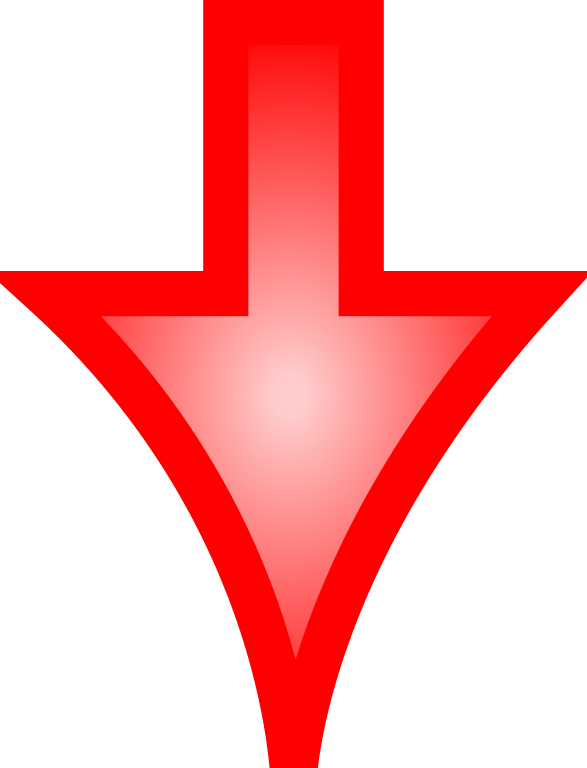 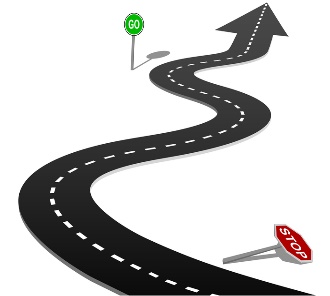 